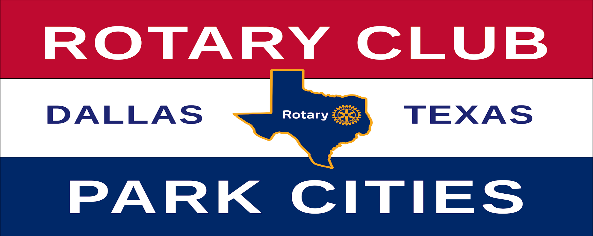  2021-2022 Nominations Rotary Club of Park Cities AwardsReturn To:Karen Farris – kfarris7238@gmail.comFred Brown – fred.brown.tx@gmail.comAWARDNOMINEECOMMENTWilbur Hawkins Spirt of Rotary AwardHugh B. McAfee, JrService Above Self AwardCol. Robert Q. Smith, JrClub Service AwardC.C. CollieDistinguished Leadership AwardLinda TunnellNew Member AwardLifetime Achievement AwardCleveland G. ClintonCollaborative Award